Dopíš do slov chýbajúce písmeno, pomôž si šlabikárom na str. 72 – 74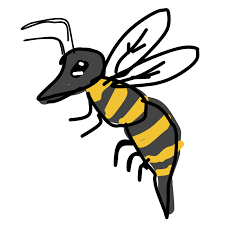 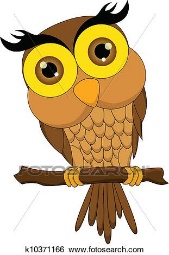 o___a             os___          so___a           sov___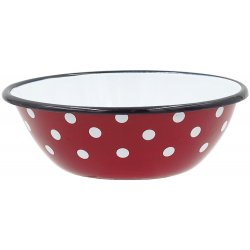 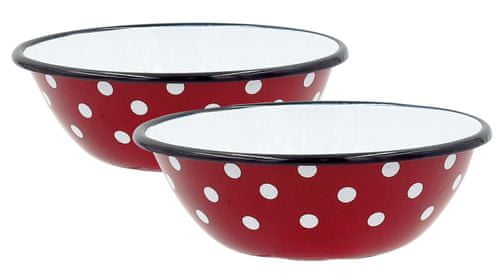 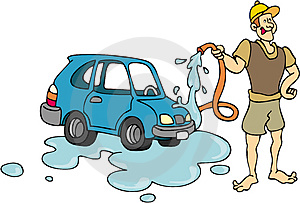 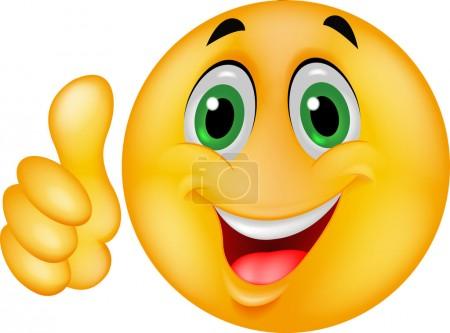 m___sa			mis____		um___va       vesel___